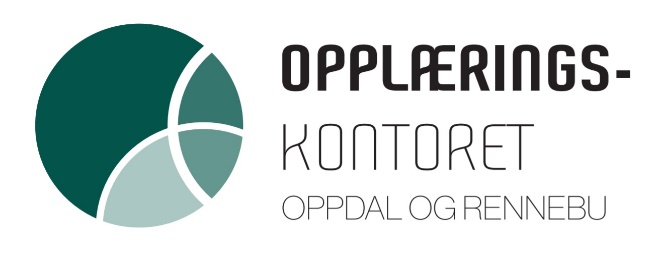 SØKNADSSKJEMA OPPLÆRINGSSTIPENDBedrift:                                                         Kontaktperson:Lærling:                                                        Fag:Beløp:                 kr.Navn på kurs det søkes støtte til:                                                            Dato for kurs:Reiseregning:                                              Boutgifter:Sted og dato:Underskrift bedrift:Kopi av originalfaktura og eventuelle kvitteringer legges ved.…………………………………………………………………………………………………………………………………….For opplæringskontoret:Innvilges:                                                       Innvilges ikke:Innvilges med avvikende sum:                  Begrunnelse:Sted og dato:Underskrift OKOR: